編號                   （由學校填寫）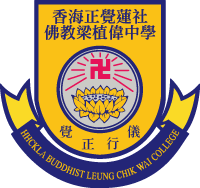 香海正覺蓮社佛教梁植偉中學中一自行分配學位(2022至2023年度)申請表學生姓名：	英文：                                         		中文：                                         性別：               	  學生編號STRN：                            出生日期：                    年齡：             歲	住址：                                                                                                                   電話：                              	    （其他聯絡電話）                                        電郵地址：                                                                                                            現正就讀之小學：                                                                                                         就讀本校之兄/姊（如有）：                                                                                                      家長/監護人中文姓名(正楷)：___________ 與申請學生關係：             本人明白到於自行分配中一學位申請中，最多只可選報兩所中學。家長/監護人簽署：備註：繳交表格時請附由教育局發出「中一自行分配學位申請表」之「教育局存根」、「學校存根」及「家長存根」；小學五年級上、下學期及六年級上學期成績表影印本；由小學發出的學生學習概覽或本校提供的學生學習概覽表格；學生身份証及成績表正本，以便核對；及貼上郵票之回郵信封一個。